Welcome to Zion!
Guests please record your attendance on a pink pad in the pew rack and let us know how we can be of service to you.  Holy Communion at ZionThe Lord’s Supper is celebrated at this congregation as Jesus has given it. As he says, our Lord gives into our mouths not only bread and wine but his very body and blood to eat and to drink for the forgiveness of sins and to strengthen our union with him and with one another. Our Lord invites to his table those who trust his words, repent of all sin, and set aside any refusal to forgive and love as he forgives and loves us, that they may show forth his death until he comes.Because those who eat and drink our Lord’s body and blood unworthily do so to their great harm and because Holy Communion is a confession of the faith which is confessed at this altar, any who are not yet instructed, in doubt, or who hold a confession differing from that of this congregation and The Lutheran Church—Missouri Synod, and yet desire to receive the sacrament, are asked first to speak with our pastor.  He is happy to visit with you about the Christian faith and how to receive the Lord’s Supper for your good and for the good of others.  All communicants need to register in the narthex prior to the service.The Lord Jesus Shepherds His Church on Earth by the Ministry of the GospelThe Lord rebukes and removes “the shepherds who destroy and scatter the sheep” (Jer. 23:1). He gathers the flock, brings them back to the fold and sets “shepherds over them who will care for them” (Jer. 23:3–4). He raises up the Son of David, the great Good Shepherd, to “reign as king and deal wisely” (Jer. 23:5). He is “our righteousness,” in whom we “dwell securely” (Jer. 23:6). He has compassion on all of us, who were “like sheep without a shepherd” (Mark 6:34). Not only does He teach us many things, but taking the bread, He blesses and breaks and gives it to the disciples “to set before the people” (Mark 6:41). He abundantly provides for His Church on earth, so that everyone is fed and fully satisfied in body and soul. He preaches peace “to you who were far off,” and “by the blood of Christ,” He brings you near (Eph. 2:13, 17). Though you were “separated from Christ” by your sin, “having no hope and without God in the world” (Eph. 2:12), now “you are fellow citizens with the saints and members of the household of God” (Eph. 2:19). In Our PrayersMembers of Zion:Family and Friends of Zion Members:ZIONLUTHERANCHURCH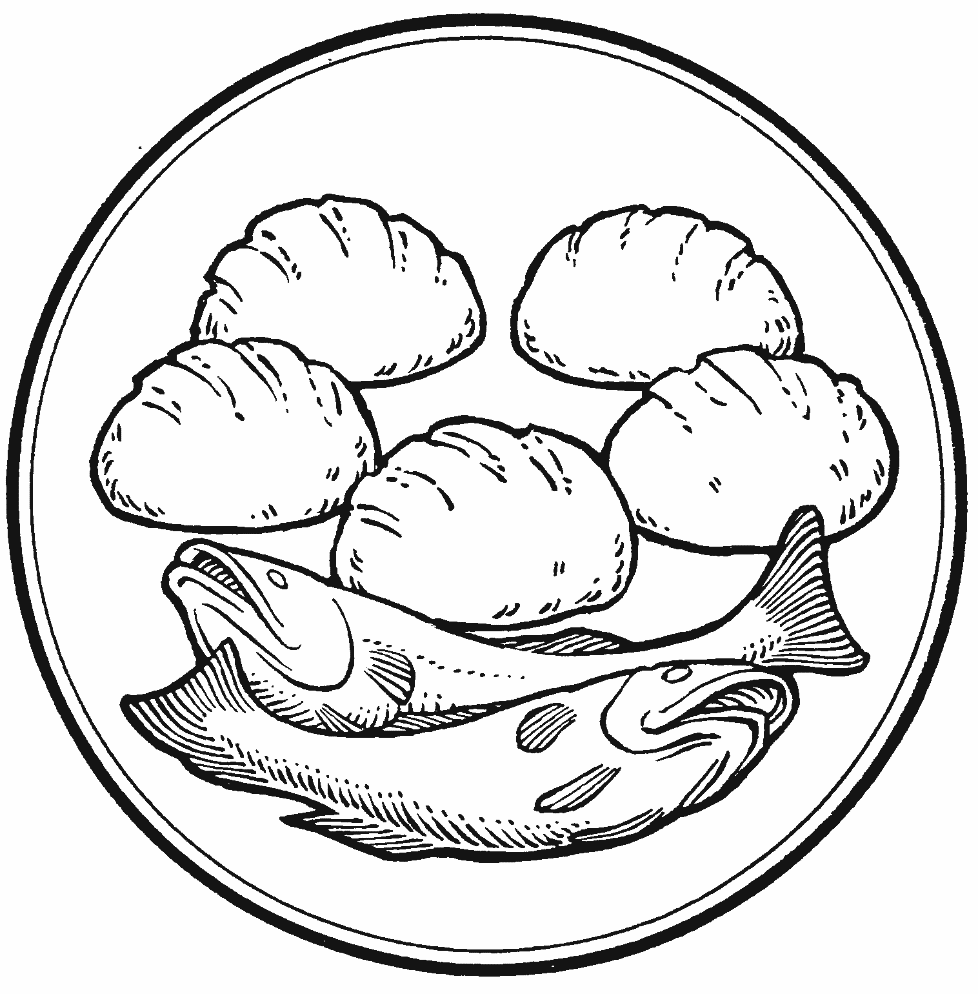 KEARNEY, NEBRASKAMarc & Lyn HoffmanAwaiting AdoptionAmy Hodgson  Expectant motherJudy AhrensHealingVaughn AlbrechtHealingDiane AltwineHealingVivian AxmannHealingElaine BussHealingLyle ColsdenHealingVera EhrlichHealingPat FlodineHealingVi FoxHealingValarie GantHealingArnold & Ramona GauntHealingMorris HilgenkampHealingCharlie MarienauMother HullLavonne PetersonHealingHulda SmithMother HullGretchen TrampeHealingLewie WestmanHealingDee Berg (Evelyn Heiden’s sister-in-law)Dee Berg (Evelyn Heiden’s sister-in-law)Dee Berg (Evelyn Heiden’s sister-in-law)Dee Berg (Evelyn Heiden’s sister-in-law)Dee Berg (Evelyn Heiden’s sister-in-law)Dee Berg (Evelyn Heiden’s sister-in-law)Dee Berg (Evelyn Heiden’s sister-in-law)Dee Berg (Evelyn Heiden’s sister-in-law)Dee Berg (Evelyn Heiden’s sister-in-law)CancerKen Erickson (Friend of Richmond’s and Florang’s)Ken Erickson (Friend of Richmond’s and Florang’s)Ken Erickson (Friend of Richmond’s and Florang’s)Ken Erickson (Friend of Richmond’s and Florang’s)Ken Erickson (Friend of Richmond’s and Florang’s)Ken Erickson (Friend of Richmond’s and Florang’s)Ken Erickson (Friend of Richmond’s and Florang’s)Ken Erickson (Friend of Richmond’s and Florang’s)Ken Erickson (Friend of Richmond’s and Florang’s)CancerMarcella Esslinger (Marilyn Fuqua’s sister)Marcella Esslinger (Marilyn Fuqua’s sister)Marcella Esslinger (Marilyn Fuqua’s sister)Marcella Esslinger (Marilyn Fuqua’s sister)Marcella Esslinger (Marilyn Fuqua’s sister)Marcella Esslinger (Marilyn Fuqua’s sister)Marcella Esslinger (Marilyn Fuqua’s sister)Marcella Esslinger (Marilyn Fuqua’s sister)Marcella Esslinger (Marilyn Fuqua’s sister)CancerJeweldine Gaibler (Joyce Hartman’s mother)Jeweldine Gaibler (Joyce Hartman’s mother)Jeweldine Gaibler (Joyce Hartman’s mother)Jeweldine Gaibler (Joyce Hartman’s mother)Jeweldine Gaibler (Joyce Hartman’s mother)Jeweldine Gaibler (Joyce Hartman’s mother)Jeweldine Gaibler (Joyce Hartman’s mother)Jeweldine Gaibler (Joyce Hartman’s mother)Jeweldine Gaibler (Joyce Hartman’s mother)HealingDeb Girardi (Lisa Splittgerber’s Step sister)Deb Girardi (Lisa Splittgerber’s Step sister)Deb Girardi (Lisa Splittgerber’s Step sister)Deb Girardi (Lisa Splittgerber’s Step sister)Deb Girardi (Lisa Splittgerber’s Step sister)Deb Girardi (Lisa Splittgerber’s Step sister)Deb Girardi (Lisa Splittgerber’s Step sister)Deb Girardi (Lisa Splittgerber’s Step sister)Deb Girardi (Lisa Splittgerber’s Step sister)CancerDorothy Helmbrecht (Don Helmbrecht’s mother)Dorothy Helmbrecht (Don Helmbrecht’s mother)Dorothy Helmbrecht (Don Helmbrecht’s mother)Dorothy Helmbrecht (Don Helmbrecht’s mother)Dorothy Helmbrecht (Don Helmbrecht’s mother)Dorothy Helmbrecht (Don Helmbrecht’s mother)Dorothy Helmbrecht (Don Helmbrecht’s mother)Dorothy Helmbrecht (Don Helmbrecht’s mother)Dorothy Helmbrecht (Don Helmbrecht’s mother)HealingElizabeth Hinrichs (Adam & Jami Helmbrecht’s friend)Elizabeth Hinrichs (Adam & Jami Helmbrecht’s friend)Elizabeth Hinrichs (Adam & Jami Helmbrecht’s friend)Elizabeth Hinrichs (Adam & Jami Helmbrecht’s friend)Elizabeth Hinrichs (Adam & Jami Helmbrecht’s friend)Elizabeth Hinrichs (Adam & Jami Helmbrecht’s friend)Elizabeth Hinrichs (Adam & Jami Helmbrecht’s friend)Elizabeth Hinrichs (Adam & Jami Helmbrecht’s friend)Elizabeth Hinrichs (Adam & Jami Helmbrecht’s friend)HealingRoger Hoffman (Marc’s father)Roger Hoffman (Marc’s father)Roger Hoffman (Marc’s father)Roger Hoffman (Marc’s father)Roger Hoffman (Marc’s father)Roger Hoffman (Marc’s father)Roger Hoffman (Marc’s father)Roger Hoffman (Marc’s father)Roger Hoffman (Marc’s father)HealingLindsey Kaminski (Adam Helmbrecht’s cousin)Lindsey Kaminski (Adam Helmbrecht’s cousin)Lindsey Kaminski (Adam Helmbrecht’s cousin)Lindsey Kaminski (Adam Helmbrecht’s cousin)Lindsey Kaminski (Adam Helmbrecht’s cousin)Lindsey Kaminski (Adam Helmbrecht’s cousin)Lindsey Kaminski (Adam Helmbrecht’s cousin)Lindsey Kaminski (Adam Helmbrecht’s cousin)Lindsey Kaminski (Adam Helmbrecht’s cousin)Expectant MotherJerry Martensn (Anna Martenson’s son)Jerry Martensn (Anna Martenson’s son)Jerry Martensn (Anna Martenson’s son)Jerry Martensn (Anna Martenson’s son)Jerry Martensn (Anna Martenson’s son)Jerry Martensn (Anna Martenson’s son)Jerry Martensn (Anna Martenson’s son)Jerry Martensn (Anna Martenson’s son)Jerry Martensn (Anna Martenson’s son)CancerHans McGraw (Michelle Millsap’s friend) Hans McGraw (Michelle Millsap’s friend) Hans McGraw (Michelle Millsap’s friend) Hans McGraw (Michelle Millsap’s friend) Hans McGraw (Michelle Millsap’s friend) Hans McGraw (Michelle Millsap’s friend) Hans McGraw (Michelle Millsap’s friend) Hans McGraw (Michelle Millsap’s friend) Hans McGraw (Michelle Millsap’s friend) HealingCalvin Moore ( Lee Well’s friend)Calvin Moore ( Lee Well’s friend)Calvin Moore ( Lee Well’s friend)Calvin Moore ( Lee Well’s friend)Calvin Moore ( Lee Well’s friend)Calvin Moore ( Lee Well’s friend)Calvin Moore ( Lee Well’s friend)Calvin Moore ( Lee Well’s friend)Calvin Moore ( Lee Well’s friend)HealingDon Purvis (Katie Nuttelman’s friend’s father)Don Purvis (Katie Nuttelman’s friend’s father)Don Purvis (Katie Nuttelman’s friend’s father)Don Purvis (Katie Nuttelman’s friend’s father)Don Purvis (Katie Nuttelman’s friend’s father)Don Purvis (Katie Nuttelman’s friend’s father)Don Purvis (Katie Nuttelman’s friend’s father)Don Purvis (Katie Nuttelman’s friend’s father)Don Purvis (Katie Nuttelman’s friend’s father)HealingDonna Peterson ( Lavonne Peterson’s cousin)Donna Peterson ( Lavonne Peterson’s cousin)Donna Peterson ( Lavonne Peterson’s cousin)Donna Peterson ( Lavonne Peterson’s cousin)Donna Peterson ( Lavonne Peterson’s cousin)Donna Peterson ( Lavonne Peterson’s cousin)Donna Peterson ( Lavonne Peterson’s cousin)Donna Peterson ( Lavonne Peterson’s cousin)Donna Peterson ( Lavonne Peterson’s cousin)CancerRev. James, Rev. Trump, Kristen MatasovskyRev. James, Rev. Trump, Kristen MatasovskyRev. James, Rev. Trump, Kristen MatasovskyRev. James, Rev. Trump, Kristen MatasovskyRev. James, Rev. Trump, Kristen MatasovskyRev. James, Rev. Trump, Kristen MatasovskyRev. James, Rev. Trump, Kristen MatasovskyRev. James, Rev. Trump, Kristen MatasovskyRev. James, Rev. Trump, Kristen MatasovskyMissionariesKyle Melroy, John Christensen, Cole & Trent MacKleyKyle Melroy, John Christensen, Cole & Trent MacKleyKyle Melroy, John Christensen, Cole & Trent MacKleyKyle Melroy, John Christensen, Cole & Trent MacKleyKyle Melroy, John Christensen, Cole & Trent MacKleyKyle Melroy, John Christensen, Cole & Trent MacKleyKyle Melroy, John Christensen, Cole & Trent MacKleyKyle Melroy, John Christensen, Cole & Trent MacKleyKyle Melroy, John Christensen, Cole & Trent MacKleyMilitaryWelcome & AnnouncementsWelcome & AnnouncementsWelcome & AnnouncementsWelcome & AnnouncementsWelcome & AnnouncementsPreparationPreparationPreparationPreparationPreparationPreparationOpening HymnOpening Hymn#645#645#645#645Confession & AbsolutionConfession & AbsolutionConfession & AbsolutionConfession & Absolutionp. 184p. 184Service of the WordService of the WordService of the WordService of the WordService of the WordService of the WordIntroitIntroitBulletin InsertBulletin InsertBulletin InsertBulletin InsertKyrieKyriep. 186p. 186p. 186p. 186Gloria in ExcelsisGloria in Excelsisp. 187p. 187p. 187p. 187SalutationSalutationp. 189p. 189p. 189p. 189Collect of the DayCollect of the DayBulletin InsertBulletin InsertBulletin InsertBulletin InsertResponseResponsep. 189p. 189p. 189p. 189First ReadingFirst ReadingJeremiah23:1-6Jeremiah23:1-6Jeremiah23:1-6Jeremiah23:1-6Gradual	Gradual	Bulletin InsertBulletin InsertBulletin InsertBulletin InsertEpistle Ephesians 2:11-22Ephesians 2:11-22Ephesians 2:11-22Ephesians 2:11-22Ephesians 2:11-22Alleluia and VerseAlleluia and Versep. 190p. 190p. 190p. 190Holy GospelGospel ResponseHoly GospelGospel ResponseMark 6:30-44p. 191Mark 6:30-44p. 191Mark 6:30-44p. 191Mark 6:30-44p. 191Nicene CreedNicene Creedp. 191p. 191p. 191p. 191Hymn of the DayHymn of the Day#644#644#644#644SermonOffertory (stand)SermonOffertory (stand)p. 192-193p. 192-193p. 192-193p. 192-193Prayer of the Church Prayer of the Church Prayer of the Church p. 193p. 193p. 193Sharing of the PeaceSharing of the PeaceSharing of the PeaceGathering of the OfferingGathering of the OfferingGathering of the OfferingGathering of the OfferingGathering of the OfferingGathering of the OfferingService of the SacramentService of the SacramentService of the SacramentService of the SacramentService of the SacramentService of the SacramentPrefacePrefacePrefacep. 194p. 194p. 194SanctusSanctusSanctusp. 195p. 195p. 195Lord’s PrayerLord’s PrayerLord’s Prayerp. 196p. 196p. 196Words of Our LordWords of Our LordWords of Our Lordp. 197p. 197p. 197Pax DominiPax DominiPax Dominip. 197p. 197p. 197Agnus DeiAgnus DeiAgnus Deip. 198p. 198p. 198DistributionDistributionDistribution#621, #646, #642, #575#621, #646, #642, #575#621, #646, #642, #575#621, #646, #642, #575#621, #646, #642, #575#621, #646, #642, #575Post Communion CanticlePost Communion CanticlePost Communion Canticlep. 199-200p. 199-200p. 199-200Post Communion CollectPost Communion CollectPost Communion Collectp. 201p. 201p. 201BenedictionBenedictionBenedictionp. 202p. 202p. 202Recessional HymnRecessional HymnRecessional Hymn#748#748#748Sun7/199:00a10:15a10:15aBirthdaysDivine ServiceSunday SchoolBible Study---Mon7/2012:00pBirthdaysSenior Citizens---Tues7/217:00pBirthdaysChurch CouncilRebecca RiekenbergGeraldine RoederWed7/22BirthdaysJohn RichmondSophia WellerThurs7/23BirthdaysLavonne PetersonTracy SchakeFri7/24Birthdays---Sat7/255:00pBirthdaysDivine ServiceSynthia BeaversSun7/269:00a10:15a10:15aDivine ServiceSunday SchoolBible Study